บันทึกข้อความ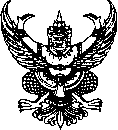 ส่วนราชการ   กศ. (กง.ศน.)   โทร. ๐-๒๒๔๑-๙๐21-3 ต่อ ๔๑๘ที่  มท ๐๘16.๕/		วันที่             สิงหาคม 2565เรื่อง  การคัดเลือกสถานศึกษาดีเด่นเพื่อเข้ารับรางวัลพระราชทานเรียน  อสถ.		๑. ต้นเรื่อง	โครงการส่วนพระองค์สมเด็จพระกนิษฐาธิราชเจ้า กรมสมเด็จพระเทพรัตนราชสุดา ฯ
สยามบรมราชกุมารี ได้ดำเนินโครงการพัฒนาเด็กและเยาวชนในถิ่นทุรกันดาร ตามพระราชดำริ โดยมีหน่วยงานร่วมสนองงานตามพระราชดำริ ได้แก่ กองบัญชาการตำรวจตระเวนชายแดน สำนักงานคณะกรรมการการศึกษาขั้นพื้นฐาน สำนักงานพระพุทธศาสนาแห่งชาติ สำนักงานคณะกรรมการส่งเสริมการศึกษาเอกชน สำนักการศึกษากรุงเทพมหานคร สถ. และสำนักงาน กศน. ซึ่งการดำเนินงานดังกล่าวกำหนดให้มีการจัดประชุมวิชาการการพัฒนาเด็กและเยาวชนในถิ่นทุรกันดาร ในทุกปี เพื่อเป็นการแลกเปลี่ยนประสบการณ์การเรียนรู้และพัฒนาครูในพื้นที่โครงการ กพด. ให้สามารถจัดกิจกรรมการเรียนรู้ได้ตรงตามวัตถุประสงค์ของโครงการต่อไป (เอกสาร 1)	2. ข้อเท็จจริง		สถ. ได้รับแจ้งจากโครงการส่วนพระองค์สมเด็จพระกนิษฐาธิราชเจ้า กรมสมเด็จพระเทพรัตน
ราชสุดา ฯ สยามบรมราชกุมารี ว่า ในปี 2565 จะมีการจัดกิจกรรมการคัดเลือกสถานศึกษาดีเด่น ในด้านกิจกรรม
ส่งเสริมพัฒนาการ โภชนาการ และสุขภาพอนามัย ด้านกิจกรรมเกษตรเพื่ออาหารกลางวัน และด้านกิจกรรมสหกรณ์นักเรียน ภายใต้โครงการพัฒนาเด็กและเยาวชนในถิ่นทุรกันดาร ตามพระราชดำริ และขอให้ สถ. ดำเนินการคัดเลือกสถานศึกษาดีเด่นสังกัด อปท. ในโครงการ กพด. ระดับชั้นประถมศึกษา ระดับชั้นละไม่เกิน 3 โรงเรียน พร้อมทั้งเสนอรายชื่อ ผลการให้คะแนนและความคิดเห็นของคณะกรรมการ เอกสารรายงานการดำเนินงานพร้อมสื่อวิดีทัศน์ของสถานศึกษา และจัดส่งผลงานไปยังโครงการส่วนพระองค์สมเด็จพระกนิษฐาธิราชเจ้า
กรมสมเด็จพระเทพรัตนราชสุดา ฯ สยามบรมราชกุมารี ภายในวันที่ 7 ตุลาคม 2565 (เอกสาร 2) 	3. ข้อพิจารณา				กศ. พิจารณาแล้ว เพื่อให้การดำเนินการคัดเลือกสถานศึกษาดีเด่นเพื่อเข้ารับรางวัลพระราชทาน เป็นไปด้วยความเรียบร้อย เห็นควรมีหนังสือถึงจังหวัดระนอง และจังหวัดตาก แจ้งให้ อปท.
ที่มีสถานศึกษาระดับชั้นประถมศึกษาในโครงการ กพด. (เอกสาร 3) ดำเนินการจัดส่งผลงาน เอกสารรายงาน
การดำเนินงานพร้อมสื่อวิดีทัศน์ของสถานศึกษา ประกอบการคัดเลือกสถานศึกษาดีเด่นในแต่ละด้าน
เพื่อเข้ารับรางวัลพระราชทาน จัดส่งมายัง สถ. ภายในวันศุกร์ที่ 16 กันยายน 2565 เพื่อ สถ. จักได้พิจารณาคัดเลือกและเสนอรายชื่อผลการให้คะแนนและความคิดเห็นของคณะกรรมการ ส่งไปยังโครงการส่วนพระองค์สมเด็จพระกนิษฐาธิราชเจ้า กรมสมเด็จพระเทพรัตนราชสุดา ฯ สยามบรมราชกุมารี	4. ข้อเสนอแนะ		จึงเรียนมาเพื่อโปรดพิจารณา หากเห็นชอบโปรดลงนามในหนังสือถึงผู้ว่าราชการจังหวัดระนอง และจังหวัดตาก ที่เสนอมาพร้อมนี้  				(นายสุพจน์  จิตร์เพ็ชร์)   ผอ.กศ.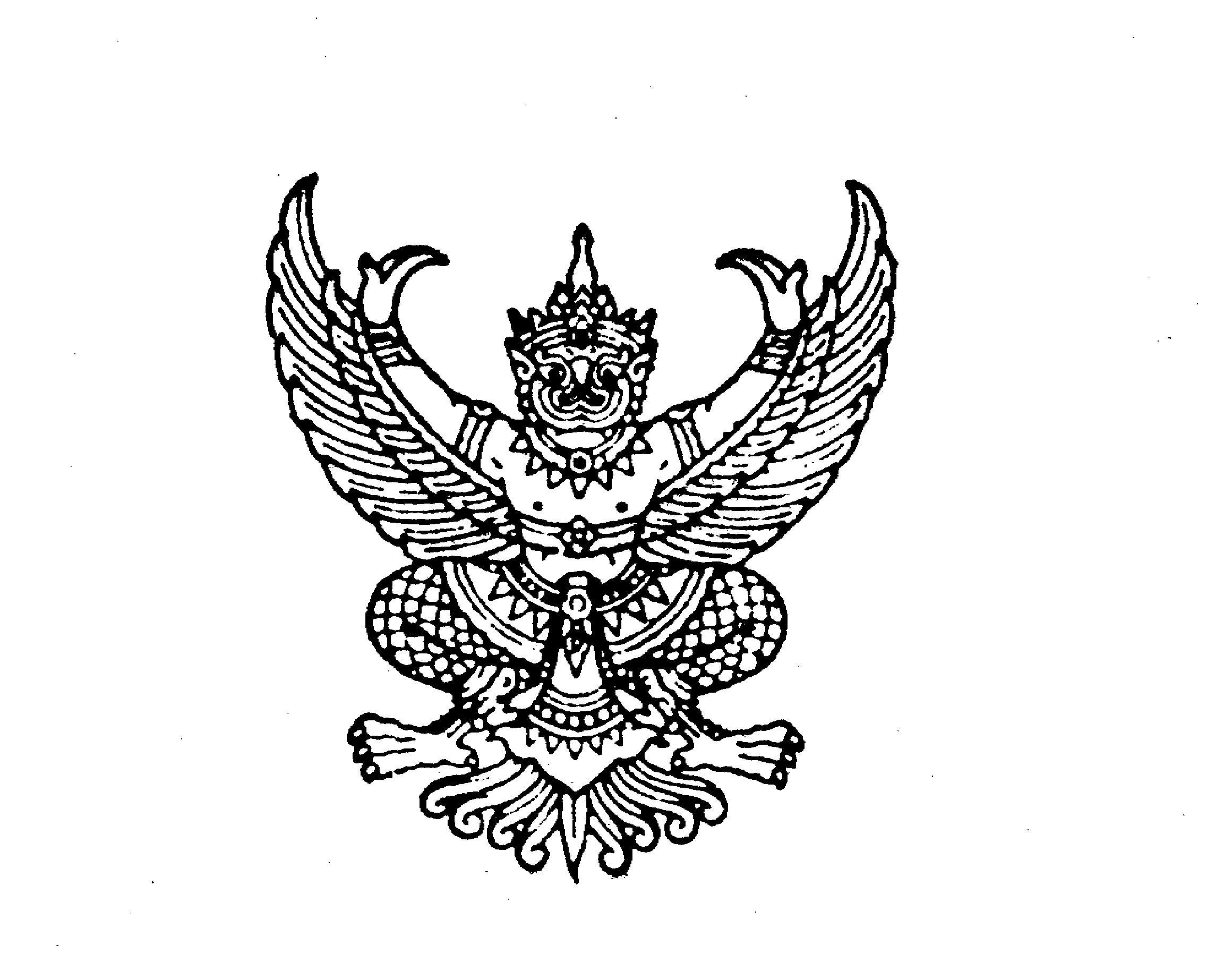 สำเนาคู่ฉบับที่ มท ๐๘๑๖.๕/ว		 กรมส่งเสริมการปกครองท้องถิ่น						         ถนนนครราชสีมา เขตดุสิต กทม. ๑๐๓๐0			 		           สิงหาคม 2565   เรื่อง  การคัดเลือกสถานศึกษาดีเด่นเพื่อเข้ารับรางวัลพระราชทานเรียน  ผู้ว่าราชการจังหวัดระนองสิ่งที่ส่งมาด้วย  ๑. รายชื่อโรงเรียนในสังกัดองค์กรปกครองส่วนท้องถิ่น
                       ในโครงการตามพระราชดำริฯ	จำนวน ๑ ฉบับ		2. สำเนาหนังสือสำนักพระราชวัง ที่ พว 0207.22/12899			ลงวันที่ 1 สิงหาคม 2565	จำนวน 1 ชุด		ด้วยกรมส่งเสริมการปกครองท้องถิ่น ได้รับแจ้งจากสำนักพระราชวัง โดยโครงการส่วนพระองค์สมเด็จพระกนิษฐาธิราชเจ้า กรมสมเด็จพระเทพรัตนราชสุดา ฯ สยามบรมราชกุมารี ว่า จะดำเนินการจัดกิจกรรมการคัดเลือกสถานศึกษาดีเด่น ในด้านกิจกรรมส่งเสริมพัฒนาการ โภชนาการ และสุขภาพอนามัย ด้านกิจกรรมเกษตรเพื่ออาหารกลางวัน และด้านกิจกรรมสหกรณ์นักเรียนภายใต้โครงการพัฒนาเด็กและเยาวชน
ในถิ่นทุรกันดาร ตามพระราชดำริ กรมส่งเสริมการปกครองท้องถิ่นพิจารณาแล้ว เพื่อให้การดำเนินการคัดเลือกสถานศึกษาดีเด่นเพื่อเข้ารับรางวัลพระราชทาน เป็นไปด้วยความเรียบร้อย ขอความร่วมมือจังหวัดแจ้งองค์กรปกครอง
ส่วนท้องถิ่นที่มีสถานศึกษาระดับชั้นประถมศึกษาในโครงการพัฒนาเด็กและเยาวชนในถิ่นทุรกันดาร
ตามพระราชดำริ พิจารณาดำเนินการจัดส่งผลงาน เอกสารรายงานการดำเนินงานพร้อมสื่อวิดีทัศน์
ของสถานศึกษา ประกอบการคัดเลือกสถานศึกษาดีเด่นในแต่ละด้าน เพื่อเข้ารับรางวัลพระราชทาน โดยจัดส่งให้กรมส่งเสริมการปกครองท้องถิ่น ภายในวันศุกร์ที่ 16 กันยายน 2565 รายละเอียดตามสิ่งที่ส่งมาด้วย	จึงเรียนมาเพื่อโปรดพิจารณา       ขอแสดงความนับถือ            อธิบดีกรมส่งเสริมการปกครองท้องถิ่น            กองส่งเสริมและพัฒนาการจัดการศึกษาท้องถิ่นกลุ่มงานส่งเสริมการศึกษานอกระบบ ศิลปะ วัฒนธรรม และภูมิปัญญาท้องถิ่นโทร.  ๐-2241-9021-3 ต่อ 412  โทรสาร ต่อ 418ไปรษณีย์อิเล็กทรอนิกส์ saraban@dla.go.th